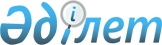 Об организации оплачиваемых общественных работ в Щучинском районе в 2009 году
					
			Утративший силу
			
			
		
					Постановление акимата Щучинского района Акмолинской области от 27 января 2009 года № а-1/68. Зарегистрировано Управлением юстиции Акмолинской области 27 февраля 2009 года № 1-19-146. Утратило силу - постановлением акимата Бурабайского района Акмолинской области от 11 января 2010 года № а-1/3      Утратило силу - постановлением акимата Бурабайского района Акмолинской области от 11 января 2009 года № а-1/3

      В соответствии с подпунктом 13 пункта 1 статьи 31 Закона Республики Казахстан от 23 января 2001 года «О местном государственном управлении в Республике Казахстан», статьей 28 Закона Республики Казахстан от 24 марта 1998 года «О нормативных правовых актах», подпунктом 5 статьи 7, пунктом 1, подпунктом 2 пункта 5 статьи 20 Закона Республики Казахстан от 23 января 2001 года «О занятости населения», «Правилами организации и финансирования общественных работ», утвержденными Постановлением Правительства Республики Казахстан от 19 июня 2001 года, в целях социальной защиты от безработицы, акимат района ПОСТАНОВЛЯЕТ:



      1. Утвердить прилагаемый перечень предприятий, организаций и учреждений, в которых будут проводиться общественные работы в Щучинском районе в 2009 году, виды, объемы и условия общественных работ, размеры оплаты труда участников и источники их финансирования.



      2. Государственному учреждению «Отдел занятости и социальных программ Щучинского района» (Нурпанова М.Б.) осуществлять  направление безработных граждан на оплачиваемые общественные работы в соответствии с утвержденным Перечнем.



      3. Государственному учреждению «Отдел финансов Щучинского района» (Корнеева В.И.) своевременно обеспечить финансирование общественных работ в пределах средств, утвержденных бюджетом района на 2009 год.



      4. Признать утратившими силу:

      1) постановление акимата Щучинского района от 21 января 2008 года № а-1/25 «Об организации оплачиваемых общественных работ в Щучинском районе в 2008 году» (зарегистрированное в Региональном Реестре государственной регистрации нормативных правовых актов за № 1-19-124, опубликованное в районной газете «Луч» от 11 февраля 2008 года № 12, в районной газете «Бурабай» от 21 февраля 2008 года № 10);

      2) постановление акимата Щучинского района от 14 ноября 2008 года № а-10/452 «О внесении изменений в постановление акимата Щучинского района от 21 января 2008 года № а-1/25 «Об организации оплачиваемых общественных работ в Щучинском районе в 2008 году» (зарегистрированное в Региональном Реестре государственной регистрации нормативных правовых актов за № 1-19-138, опубликованное в районной газете «Луч» от 19 декабря 2008 года № 101, в районной газете «Бурабай» от 19 декабря 2008 года № 55).



      5. Данное постановление распространяется на правоотношения, возникшие с 1 января 2009 года.



      6. Контроль за исполнением настоящего постановления возложить на заместителя акима района Есполова А.К.



      7. Настоящее постановление вступает в силу со дня государственной регистрации в Управлении юстиции Щучинского района и вводится в действие со дня официального опубликования.      Аким

      Щучинского района                             В.Балахонцев      «СОГЛАСОВАНО»:      Начальник ГУ

      «Отдел занятости и социальных

      программ Щучинского района»                    М.Нурпанова      Начальник ГУ

      «Отдел экономики и бюджетного

      планирования Щучинского района»                Г.Тналинова      Начальник ГУ

      «Отдел финансов Щучинского района»              В.Корнеева      Начальник ГУ «Государственный

      архив Щучинского района»                          М.Шакиев      Начальник ГУ «Отдел архитектуры

      и градостроительства

      Щучинского района»                               А.Жусупов      Начальник ГУ «Управление юстиции

      Щучинского района»                             А.Молдыбаев      Начальник ГУ «Объединенный отдел

      по делам обороны города Щучинск»              А.Сагимбеков      Председатель ОО «Щучинский филиал

      Народно-демократической

      партии «НурОтан»                                 Б.Муканов      Председатель специализированного

      административного суда

      Щучинского района                          А.Кульмагамбетов      Председатель Щучинского

      районного суда                                 С.Мухтаров      

      Прокурор Щучинского района                     Н.Канагатов

 

 

Утверждено

постановлением акимата Щучинского района

от 27 января 2009 года № а-1/68Перечень

предприятий, организаций и учреждений, в которых будут проводиться общественные работы в  Щучинском районе в 2009 году, виды, объемы и  условия общественных работ, размеры оплаты труда участников и источники их финансирования
					© 2012. РГП на ПХВ «Институт законодательства и правовой информации Республики Казахстан» Министерства юстиции Республики Казахстан
				№ п/пНаименование предприятия, организации, учрежденияВиды общественных работЧисленность направленных безработных (человек)Условия общественных работРазмер оплаты труда на одного участвующего в общественных работахИсточник финансирования12345671.Государственное коммунальное предприятие на праве хозяйственного ведения «Тазалык-Сервис»Благоустройство, озеленение и санитарная очистка улиц города. Уход за скверами. Ямочный ремонт дорог. Установка дорожных указательных знаков. Очистка от снега и льда обочин дорог и бордюров. Постройка снежного городка.200по договорув размере 1 минимальной заработной платыместный бюджет2.Государственное учреждение «Объединенный отдел по делам обороны г.Щучинск»Оказание помощи на период приписной и призывной комиссии.2по договорув размере 1 минимальной заработной платыместный бюджет3.Государственное учреждение «Управление юстиции Щучинского района»Помощь в организации мероприятий по документированию населения и регистрации недвижимости5по договорув размере 1 минимальной заработной платыместный бюджет4.Государственное учреждение «Прокуратура Щучинского района»Профилактическая работа в правоохранительных органах.1по договорув размере 1 минимальной заработной платыместный бюджет5.Государственное учреждение «Щучинский районный суд»Профилактическая работа в суде.2по договорув размере 1 минимальной заработной платыместный бюджет6.Государственное учреждение «Специализированный административный суд Щучинского района»Профилактическая работа в суде2по договорув размере 1 минимальной заработной платыместный бюджет7.Государственное учреждение «Государственный архив Щучинского района»Реставрация книг и обработка архивных данных.2по договорув размере 1 минимальной заработной платыместный бюджет8.Государственное учреждение «Отдел занятости и социальных программ Щучинского районаСбор анкетных данных от работодателей и неработающего населения трудоспособного возраста для формирования Республиканской программы «Опросный лист» и «Прогнозирование спроса и предложения рабочей силы».2по договорув размере 1 минимальной заработной платыместный бюджет9.Государственное учреждение «Отдел архитектуры и градостроительства Щучинского района»Помощь в проведении технических работ по оформлению актов приемной комиссии о приемке в эксплуатацию объектов.1по договорув размере 1 минимальной заработной платыместный бюджет10.Общественное объединение «Щучинский филиал Народно-демократической партии «НурОтан»Помощь в проведении организационных и пропагандистских мероприятий1по договорув размере 1 минимальной заработной платыместный бюджет11.Государственное учреждение «Аппарат акима города Щучинска»Обследование малообеспеченных граждан и граждан с доходом до прожиточного минимума по выполнению Республиканской программы «Мониторинг социальных карт населения» и помощь участковым комиссиям при работе с социальными картами.

Доставка извещений физическим лицам по имущественному и земельному налогу8по договорув размере 1 минимальной заработной платыместный бюджет12.Государственное учреждение «Аппарат акима Абылайханского сельского округа»Благоустройство, озеленение и санитарная очистка села. Помощь участковым комиссиям при работе с социальными картами. Подворный обход и перепись населения. Ямочный ремонт дорог. Помощь ветеринарным инспекторам в ветобработке животных.3по договорув размере 1 минимальной заработной платыместный бюджет13.Государственное учреждение «Аппарат акима Веденовского сельского округа»Благоустройство, озеленение и санитарная очистка села. Помощь участковым комиссиям при работе с социальными картами. Подворный обход и перепись населения. Восстановление историко-архитектурных памятников. Помощь ветеринарным инспекторам в ветобработке животных.2по договорув размере 1 минимальной заработной платыместный бюджет14.Государственное учреждение «Аппарат акима Зеленоборского сельского округа»Благоустройство, озеленение и санитарная очистка села. Помощь участковым комиссиям при работе с социальными картами. Подворный обход и перепись населения.3по договорув размере 1 минимальной заработной платыместный бюджет15.Государственное учреждение «Аппарат акима Златопольского сельского округа»Благоустройство, озеленение и санитарная очистка села. Помощь участковым комиссиям при работе с социальными картами. Подворный обход и перепись населения.4по договорув размере 1 минимальной заработной платыместный бюджет16.Государственное учреждение «Аппарат акима Кенесаринского сельского округа»Благоустройство, озеленение и санитарная очистка села. Помощь участковым комиссиям при работе с социальными картами. Подворный обход и перепись населения. Ямочный ремонт дорог. Ремонт котельных.14по договорув размере 1 минимальной заработной платыместный бюджет17.Государственное учреждение «Аппарат акима аульного округа Атамекен»Благоустройство, озеленение и санитарная очистка села. Помощь участковым комиссиям при работе с социальными картами. Подворный обход и перепись населения. Помощь при разборке бесхозных строений.3по договорув размере 1 минимальной заработной платыместный бюджет18.Государственное учреждение «Аппарат акима Катаркольского сельского округа»Благоустройство, озеленение и санитарная очистка села Помощь участковым комиссиям при работе с социальными картами Подворный обход и перепись населения. Помощь в ветеринарной обработке животных. Ремонт котельных.3по договорув размере 1 минимальной заработной платыместный бюджет19.Государственное учреждение «Аппарат акима Наурызбайского сельского округа»Благоустройство, озеленение и санитарная очистка села. Помощь участковым комиссиям при работе с социальными картами Подворный обход и перепись населения. Помощь в ветеринарной обработке животных.3по договорув размере 1 минимальной заработной платыместный бюджет20.Государственное учреждение «Аппарат акима Урумкайского сельского округа»Благоустройство, озеленение и санитарная очистка села Помощь участковым комиссиям при работе с социальными картами Подворный обход и перепись населения.2по договорув размере 1 минимальной заработной платыместный бюджет21.Государственное учреждение «Аппарат акима Успеноюрьевского сельского округа»Благоустройство, озеленение и санитарная очистка села. Помощь участковым комиссиям при работе с социальными картами. Подворный обход и перепись населения. Помощь в ветеринарной обработке животных. 2по договорув размере 1 минимальной заработной платыместный бюджет22.Государственное учреждение «Аппарат акима поселка Бурабай»Благоустройство, озеленение и санитарная очистка села. Помощь участковым комиссиям при работе с социальными картами. Подворный обход и перепись населения. Восстановление историко-архитектурных памятников.15по договорув размере 1 минимальной заработной платыместный бюджетИТОГО:ИТОГО:ИТОГО:280280280280